AÇIK RIZA ONAYI (EK-2)6698 sayılı Kişisel Verilerin Korunması Kanunu kapsamında tarafıma gerekli bilgilendirme yapılmıştır. Bu doğrultuda, işlendiği belirtilen bana ve	okulundaöğrenim gören velisi/birinci derece yakını bulunduğum ……………………………………… adlı öğrenciye ait görsel ve işitsel kişisel verilerimiz; eğitim ve öğretim süreçleri kapsamında düzenlenen faaliyet/etkinliklerin kamuoyu ile paylaşımı ve tanıtımı amacıyla, öğrencimin öğrenim gördüğü eğitim kurumu dâhil Bakanlığın merkez ve taşra teşkilatı siteleri ile sosyal medya hesaplarında paylaşılmasına;Onay veriyorum	 Onay vermiyorum 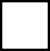 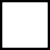 									            ……/……./2024  Veli Adı Soyadı             İmzasıÖğrencinin;Adı Soyadı	:Okulu	:Sınıfı	:Şubesi	:Numarası	: